Комментированное чтение с остановками«Сказка птицей по небу летит…»(в рамках областной фольклорно-просветительской акции                     «Дорогой сказок»)Детский отдел МКУК «Центральная библиотека городского поселения г. Поворино»  принял участие в областной фольклорно-просветительской акции «Дорогой сказок», посвящённой 150-летию со дня рождения воронежской сказительницы А.К. Барышниковой.Цель Акции - привлечение внимания широкой аудитории к деятельности воронежской сказительницы  А.К. Барышниковой.4 июня 2018 года библиотекарь читального зала Детского отдела Черкасова Е. А. организовала для воспитанников пришкольного лагеря «Восток»  (1 - 4 классы) МКОУ «СОШ № 3» г. Поворино комментированное чтение с остановками «Сказка птицей по небу летит…».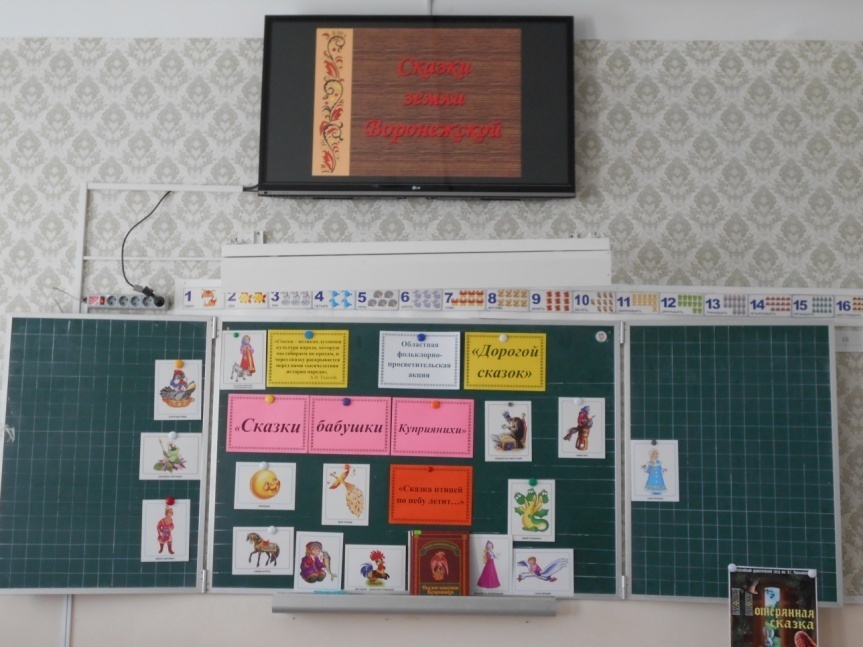 Задачи мероприятия:1.Популяризировать народную сказку и русский фольклор в целом; систематизировать изученный материал, посвящённый русским народным сказкам.2.  Развивать мышление, внимание и воображение  у детей.3. Воспитывать эмоционально-ценностное отношение к родному языку и народной культуре; прививать любовь к чтению.В начале мероприятия Екатерина Алексеевна познакомила  школьников с биографией воронежской сказительницы  А.К. Барышниковой, признанной одной из лучших русских сказочниц. В ходе беседы была продемонстрирована презентация «Сказки земли Воронежской», из которой ребята узнали, кто такие сказители, собиратели и хранители сказок. Также библиотекарь напомнила детям о жизни и творчестве русской сказительницы А. Н.  Корольковой и фольклористе А. Н. Афанасьеве, труд которых до сих пор прославляет Воронежскую область.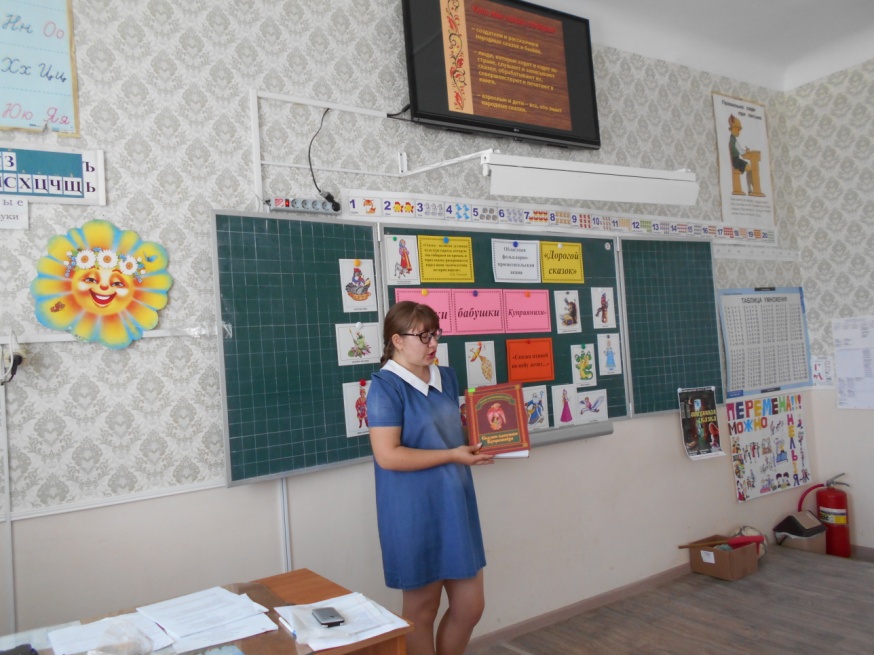 Затем мальчишки и девчонки приняли активное участие в конкурсах: «Ассоциативный ряд», «Найди пару», «Построй сказку», «Найди значение слова», «Помогите героям сказок обрести речь» и в литературной игре «Волшебная птица сказок».  В игровой форме ребята вспоминали, что такое композиция русской народной сказки, какие слова являются устаревшими, какие словосочетания слов в сказках называют устойчивыми. Далее школьники попробовали свои творческие силы в литературном конкурсе «Сочиняем сказку», где необходимо было придумать свою оригинальную сказку. Потом в конкурсе «Собери сказку» учащиеся собирали кубики, чтобы получились изображения героев из русских народных сказок. 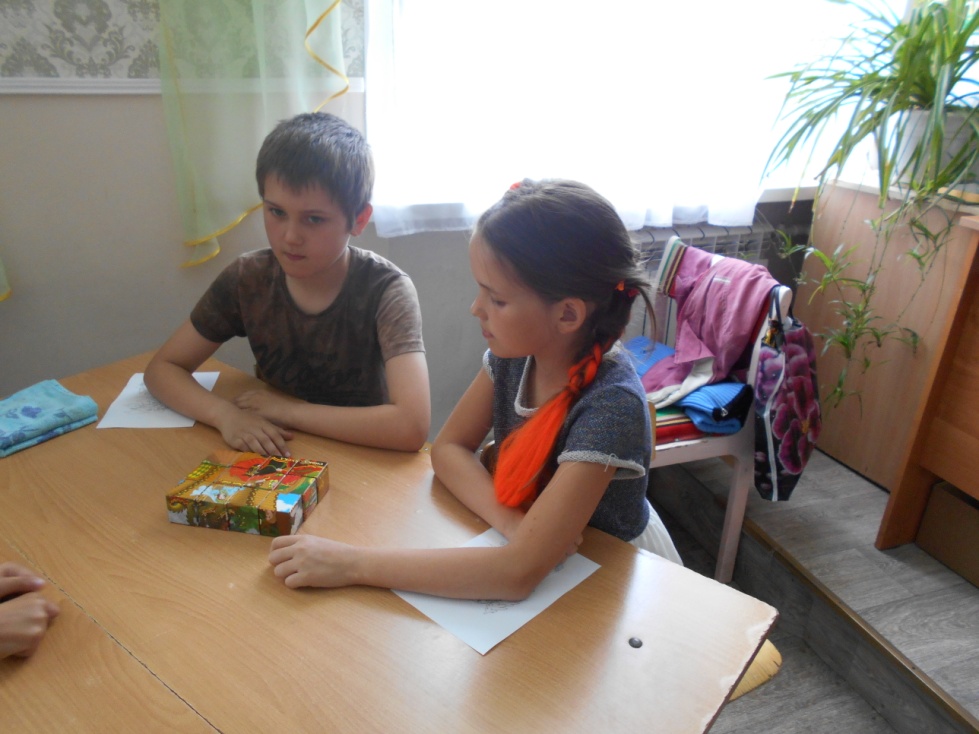 Следующая часть мероприятия была посвящена сказкам бабушки Куприянихи. Библиотекарь, учителя и сами дети с удовольствием прочитали сказки А. К. Барышниковой. Особенно ребятам понравились сказки «Как немецкий генерал к партизанам в плен попал», «Смелый солдат», «Как дьякона мёдом угощали», «Как мужик свинью в кумы звал», «Как солдат из боронного зуба кулеш варил», «Глупая барыня», «Как барин собакой брехал», «Золотой конь» и «Капризная невеста». 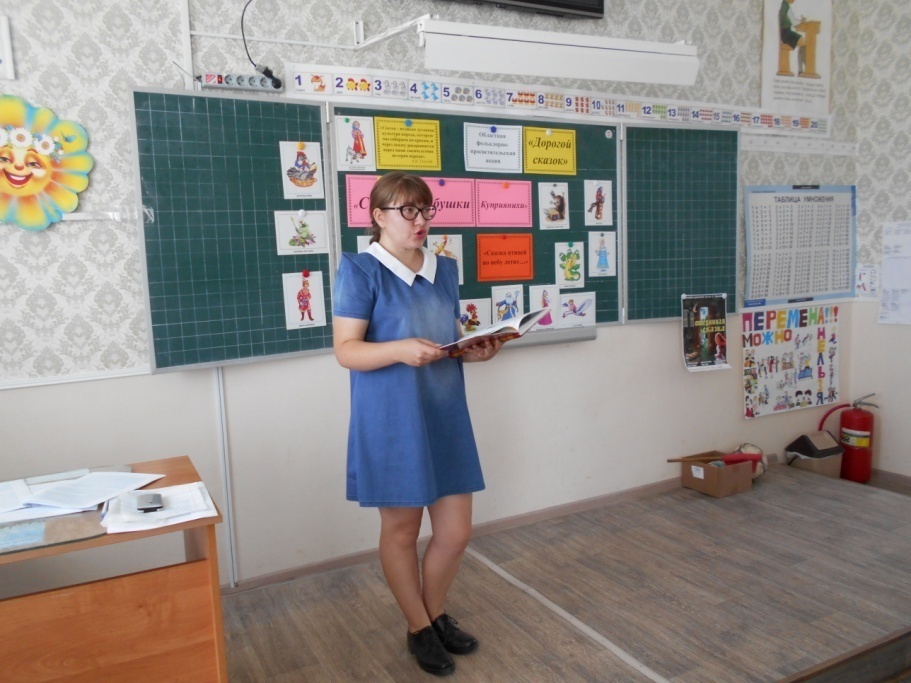 Чтение сказок сопровождалось беседой, работой над сложными словами, анализом текстов. Всё это помогло учащимся закрепить полученную информацию. После комментированного чтения мальчишки и девчонки приняли участие в конкурсе «Сказочный калейдоскоп», в котором отвечали на вопросы викторины по русским народным сказкам.А завершилось мероприятие творческим конкурсом «Оживи сказку», где детям необходимо было разукрасить иллюстрации известных сказок.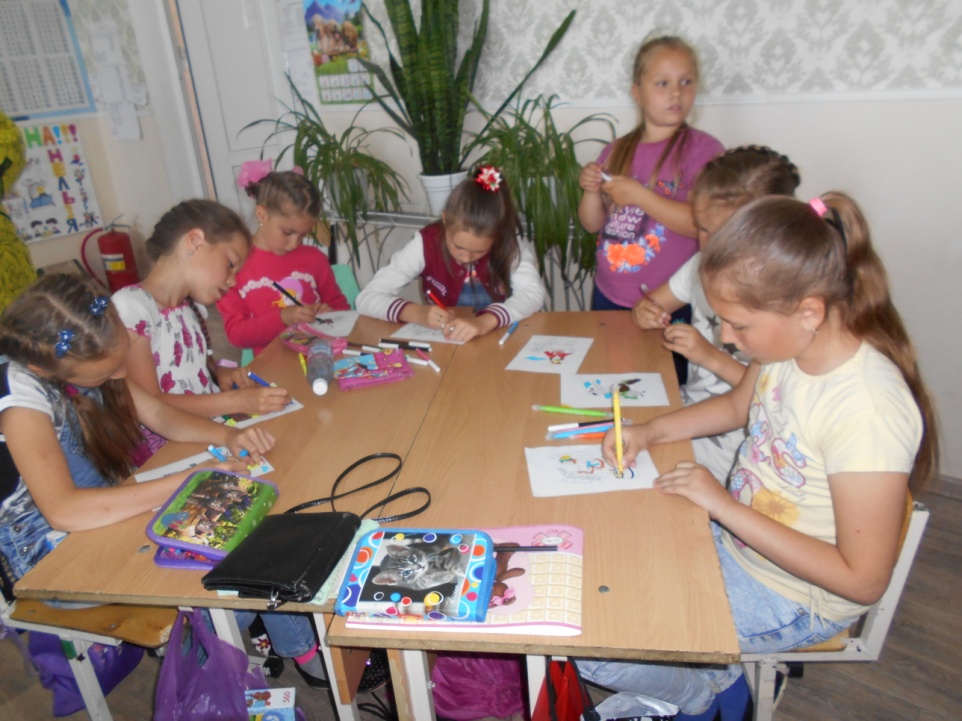 Подводя итог, можно отметить, что благодаря сказкам Анны Куприяновны Барышниковой ребята получили возможность прикоснуться к драгоценному кладезю устного народного творчества родного Воронежского края.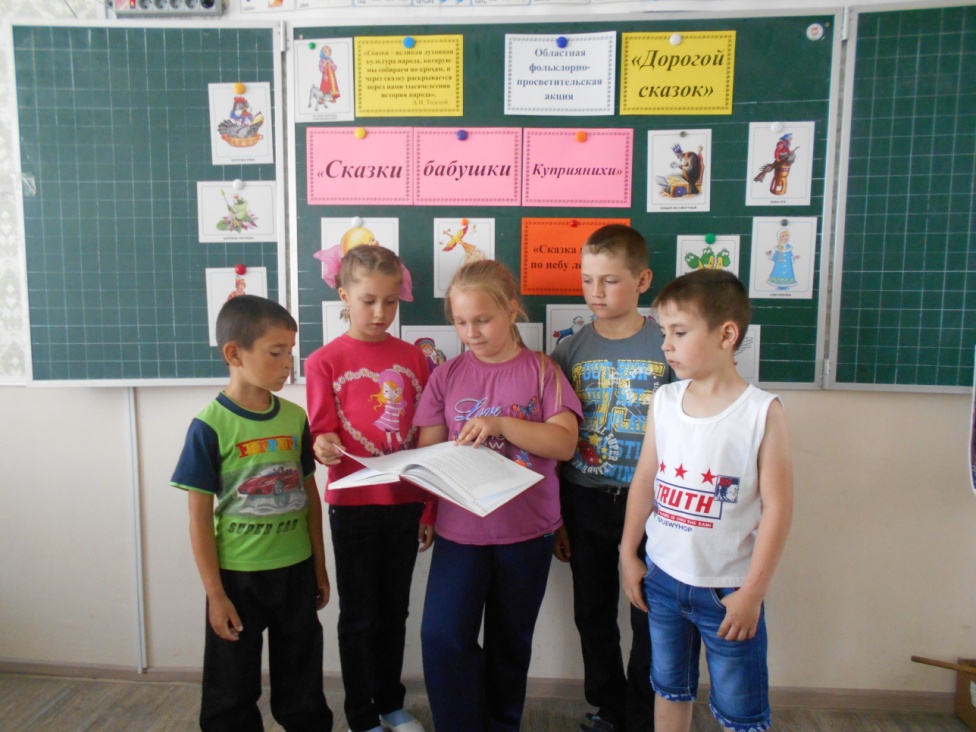 Всего в акции приняли участие 70 человек.